Publicado en España el 30/05/2018 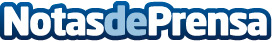 Clínicas W cambia cepillos por cigarros en el Día Mundial Sin TabacoEl tabaco sigue siendo una gran amenaza social. Un estudio del Ministerio de Sanidad revela que cada año mueren en España 52.000 personas por causas directamente relacionadas con el tabaquismo. Decirle no al tabaco requiere de esfuerzo común e ingenio y eso es lo que propone la red de Clínicas W, que en el Día Mundial Sin Tabaco cambia cepillos por cigarros en una campaña de concienciación por darle la espalda a una de las principales causas de mortalidad en el mundoDatos de contacto:Clínicas WXexu Arribas961192965Nota de prensa publicada en: https://www.notasdeprensa.es/clinicas-w-cambia-cepillos-por-cigarros-en-el_1 Categorias: Nacional Medicina Sociedad http://www.notasdeprensa.es